Муниципальное бюджетное дошкольное_образовательное учреждение «Детский сад № 4 общеразвивающего вида « Солнышко» ПРИКАЗп. ПограничныйОб организации работы МБДОУ «Детский сад №4 «Солнышко»
по требованиям СП 3.1/2.4.3598-20В соответствии с постановлением главного санитарного врача от 30.06.2020 № 16                   «Об утверждении санитарно-эпидемиологических правил СП 3.1/2.4.3598-20 "Санитарно-эпидемиологические требования к устройству, содержанию и организации работы образовательных организаций и других объектов социальной инфраструктуры для детей         и молодежи в условиях распространения новой коронавирусной инфекции (COVID-19)"»ПРИКАЗЫВАЮ:1. Сохранить в  МБДОУ «Детский сад» №4» Солнышко»  режим свободного посещения в срок до 31.12.2020.2. Назначить ответственным за осуществление контроля соблюдения противоэпидемических мероприятий в детском саду медицинскую сестру Блинову Г.Ф.3. Воспитателям групп №1 « Почемучки» средняя, №2 « Радуга» старшая , №3 «Семицветик»,№4 « Непоседы» подготовительная к школе группа,№6 « Паровозик»,не объединять детей из разных групп до 31.12.2020, в том числе в вечернее время;организовать воспитательно-образовательную деятельность до 31.12.2020 с учетом требований СП 3.1/2.4.3598-20;проинформировать родителей (законных представителей) о режиме свободного посещения и режиме функционирования детского сада;уведомить родителей (законных представителей) о необходимости представить          в детский сад медицинское заключение об отсутствии противопоказаний                    к пребыванию в образовательной организации, если ребенок болел COVID-19 или контактировал с заболевшим, а также с правку о состоянии здоровья ребенка, если не посещал детский сад больше пяти дней.4. Старшему воспитателю Чистяковой Кристине Павловне:оказывать воспитателям методическую помощь по организации воспитательно-образовательной деятельности по требованиям СП 3.1/2.4.3598-20;.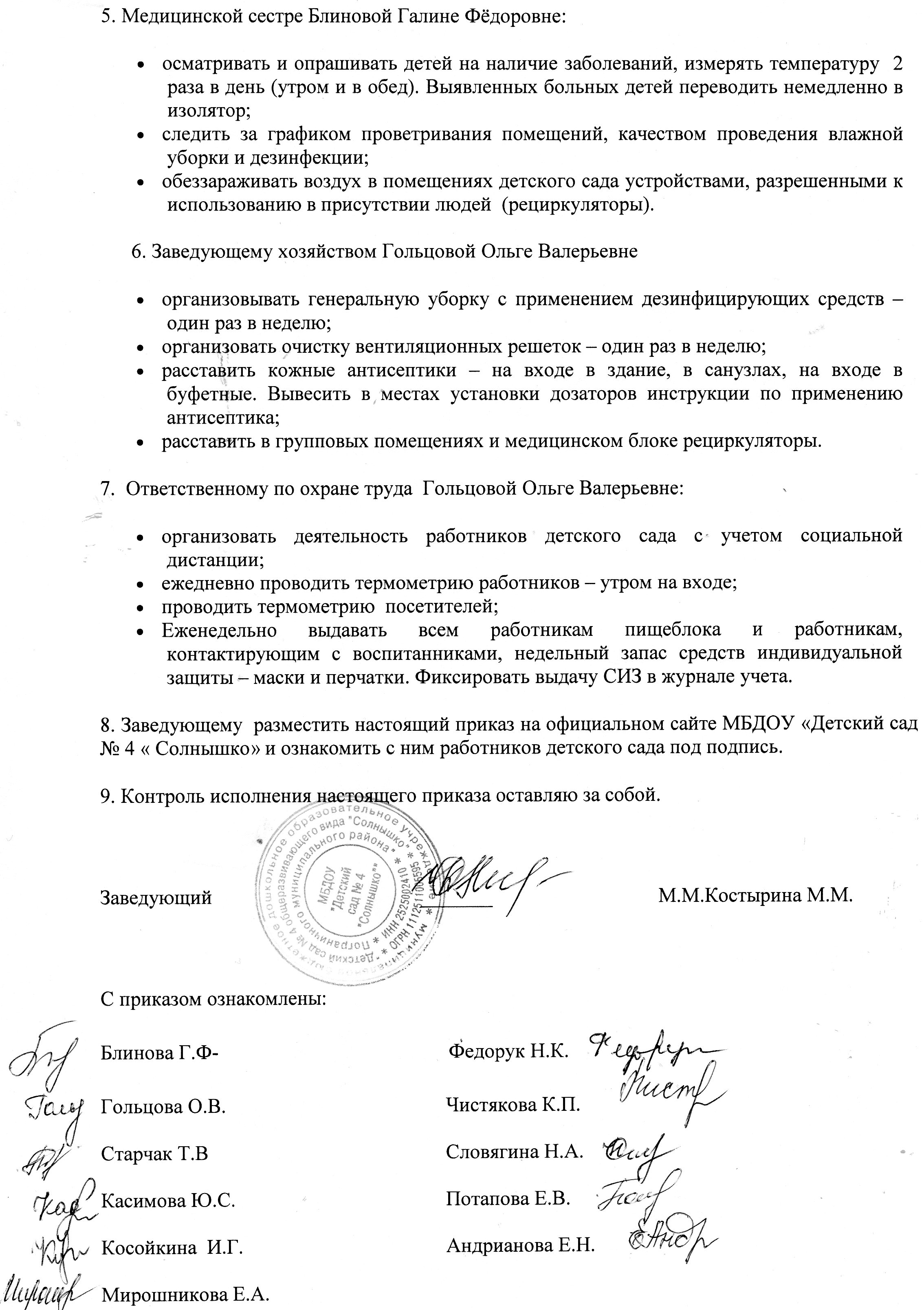 25.09.2020№ 33